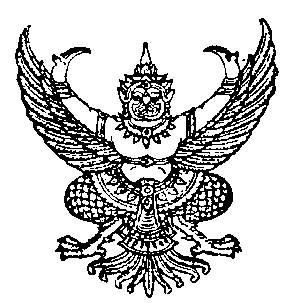      ประกาศองค์การบริหารส่วนตำบลฉลอง    เรื่อง  กำหนดวันตรวจรับงานจ้าง........................................		ตามที่องค์การบริหารส่วนตำบลฉลองได้ดำเนินการโครงการจ้างเหมาปรับปรุงซ่อมแซมผิวจราจรถนนลาดยางสายบ้านนาพร้าว – บ้านน้ำขาว ช่วง  0+615 – 0+780  หมู่ที่ ๕  โดยวิธีสอบราคา นั้น		บัดนี้ ผู้รับจ้างคือห้างหุ้นส่วนจำกัด นครทราฟฟิคได้ส่งมอบงานจ้างแล้ว องค์การบริหารส่วนตำบลฉลองจึงได้กำหนดวันตรวจรับงานจ้างดังกล่าวในวันที่  ๑๘  กันยายน  ๒๕๕๖  เวลา  ๑๐.๓๐  น.              ณ  สถานที่ดำเนินการ		จึงประกาศให้ทราบโดยทั่วกัน			ประกาศ  ณ  วันที่    ๑๖    เดือน    กันยายน   พ.ศ.   ๒๕๕๖					        (ลงชื่อ)	         (นายสุนทร   ใจห้าว)		         นายกองค์การบริหารส่วนตำบลฉลอง